Concurso TST 2017 – Técnico Judiciário – Área AdministrativaComentários sobre a prova:Vamos falar acerca das provas do TST. Elas parecem ter sido feitas por mim! TODOS os tópicos foram abordados em minhas aulas online (inclusive nos Treinamentos Intensivos, que foram gratuitamente transmitidos pelo Gran Cursos Online). Além disso, todos os tópicos citados no Mega Gran Dicas (tanto de Técnico e Analista administrativo quanto de Analista Judiciário) caíram na prova.Neste arquivo, vamos falar da prova de técnico. Eu havia dito, inclusive, que seriam dois textos e apenas duas questões de interpretação, o que se confirmou. Veja os assuntos de cada questão:TextoPontuaçãoPronomesOrações subordinadas adverbiaisEmprego dos tempos e modos verbaisVoz passivaMorfologiaPronomesFrases corretasTextoPontuaçãoAnálise sintáticaReconhecimento dos tempos e modos verbaisRegência (justificativa da alternativa a ser marcada)Crase/Verbo “haver”Quem assistiu ao meu curso (ou estudou pelo PDF) não só viu todos esses tópicos, mas, principalmente, viu como a FCC cobra cada um deles. Algumas questões citadas por mim merecem destaque:A pontuação que promove a alteração semântica (O.S.Adj.);O verbo “haver” como VTD;A correlação entre o pretérito mais-que-perfeito simples e composto (caiu na última prova do TST; por isso, eu “sentia” que cairia de novo. Gravei até uma dica de 2 minutos sobre o assunto para o YouTube do Gran Cursos Online);A análise semântica das orações subordinadas adverbiais (devido à ausência da conjunção);A necessidade de entender que, para a FCC, o sujeito posposto é quase normal;A análise dos pronomes oblíquos como complementos verbais.Infelizmente, há um recurso para a prova de técnico (questão 11). Por eliminação, era possível chegar à resposta correta. Todavia, a questão não possui gabarito. Veja o recurso que deve ser interposto:RECURSOSolicita-se à banca a anulação da questão 11, uma vez que não há alternativa correta para ser marcada (apenas a afirmação III está correta). A afirmação I, diferentemente do que é sugerido pela banca, está incorreta, porque, com o isolamento por vírgulas da expressão “recrutados naAcademia Hércules”, haveria alteração semântica. Do trecho original (sem as vírgulas) é possível inferir que há dois tipos “parrudos halterofilistas”(os que foram recrutados na Academia Hércules e os que não foram). Com a colocação das vírgulas, entende-se que todos os “parrudos halterofilistas” foram recrutados na Academia Hércules. Essa alteração semântica torna a afirmação I incorreta.Resumo:A FCC não me surpreendeu (e espero que o mesmo tenha ocorrido com os meus alunos, uma vez que todos os assuntos cobrados na prova foram exaustivamente abordados por mim nos cursos e nas aulas gratuitas). Minha sensação é a de dever cumprido! Estou ansioso para a próxima prova da FCC!Professor Elias SantanaLicenciado em Letras – Língua Portuguesa e Respectiva Literatura – pela Universidade de Brasília. Possui mestrado pela mesma instituição, na área de concentração "Gramática – Teoria e Análise", com enfoque em ensino de gramática. Foi servidor da Secretaria de Educação do DF, além de professor em vários colégios e cursos preparatórios. Ministra aulas de gramática, redação discursiva e interpretação de textos. Ademais, é escritor, com uma obra literária já publicada. Por essa razão, recebeu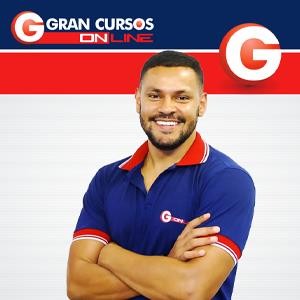 Moção de Louvor da Câmara Legislativa do Distrito Federal.Gran Cursos Online